Chirala college of Engineering: ChiralaDepartment of ECE Faculty ProfileName of the FacultyDr SHAIK BASHEERADr SHAIK BASHEERADr SHAIK BASHEERADr SHAIK BASHEERADr SHAIK BASHEERADr SHAIK BASHEERA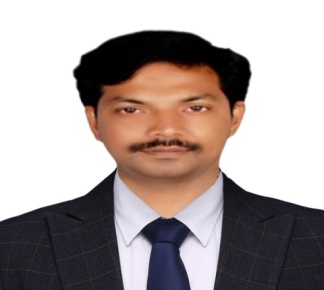 DesignationPROFESSORPROFESSORPROFESSORPROFESSORPROFESSORPROFESSORDepartmentECEECEECEECEECEECEAddressVYKNTHAPURAM, CHIRALAVYKNTHAPURAM, CHIRALAVYKNTHAPURAM, CHIRALAVYKNTHAPURAM, CHIRALAVYKNTHAPURAM, CHIRALAVYKNTHAPURAM, CHIRALAPhone No.90597354879059735487905973548790597354879059735487905973548790597354879059735487Emailbasheer405@gmail.combasheer405@gmail.combasheer405@gmail.combasheer405@gmail.combasheer405@gmail.combasheer405@gmail.combasheer405@gmail.combasheer405@gmail.comWeb Page (if any)https://basheer405.medium.com/https://basheer405.medium.com/https://basheer405.medium.com/https://basheer405.medium.com/https://basheer405.medium.com/https://basheer405.medium.com/https://basheer405.medium.com/https://basheer405.medium.com/Subjects Thought1. Electronic Devices and Circuits2. Random Variables & Stochastic Processes3. Electronic Circuit Aanalysis4. Electromagnetic waves and Transmission lines5. Digital Signal Processing1. Electronic Devices and Circuits2. Random Variables & Stochastic Processes3. Electronic Circuit Aanalysis4. Electromagnetic waves and Transmission lines5. Digital Signal Processing1. Electronic Devices and Circuits2. Random Variables & Stochastic Processes3. Electronic Circuit Aanalysis4. Electromagnetic waves and Transmission lines5. Digital Signal Processing1. Electronic Devices and Circuits2. Random Variables & Stochastic Processes3. Electronic Circuit Aanalysis4. Electromagnetic waves and Transmission lines5. Digital Signal Processing6. Digital Image Processing7. Computer Networks8. Machine Learning9. Signals and Systems10. Linear IC Application11. Digital IC Applications12. Telecommunication switching systems6. Digital Image Processing7. Computer Networks8. Machine Learning9. Signals and Systems10. Linear IC Application11. Digital IC Applications12. Telecommunication switching systems6. Digital Image Processing7. Computer Networks8. Machine Learning9. Signals and Systems10. Linear IC Application11. Digital IC Applications12. Telecommunication switching systems6. Digital Image Processing7. Computer Networks8. Machine Learning9. Signals and Systems10. Linear IC Application11. Digital IC Applications12. Telecommunication switching systemsAreas of Interest/SpecializationImage Processing, Machine learningImage Processing, Machine learningImage Processing, Machine learningImage Processing, Machine learningImage Processing, Machine learningImage Processing, Machine learningImage Processing, Machine learningImage Processing, Machine learningExperience in YearsAcademics19 years19 years19 years19 years19 years19 years19 yearsExperience in YearsIndustry0000000Experience in YearsResearch0000000Educational QualificationsUGB.Tech From JNTUH, HyderabadB.Tech From JNTUH, HyderabadB.Tech From JNTUH, HyderabadB.Tech From JNTUH, HyderabadB.Tech From JNTUH, HyderabadB.Tech From JNTUH, HyderabadB.Tech From JNTUH, HyderabadEducational QualificationsPGM. Tech From JNTUA, AnatapurM. Tech From JNTUA, AnatapurM. Tech From JNTUA, AnatapurM. Tech From JNTUA, AnatapurM. Tech From JNTUA, AnatapurM. Tech From JNTUA, AnatapurM. Tech From JNTUA, AnatapurEducational QualificationsM.PhilEducational QualificationsPh.DPh.D From Acharya Nagarjuna University, GunturPh.D From Acharya Nagarjuna University, GunturPh.D From Acharya Nagarjuna University, GunturPh.D From Acharya Nagarjuna University, GunturPh.D From Acharya Nagarjuna University, GunturPh.D From Acharya Nagarjuna University, GunturPh.D From Acharya Nagarjuna University, GunturEducational QualificationsOthersPh.D Thesis TitleAlzheimer’s Disease Classification using Segmented T2w Gray matter of the MRI imagesAlzheimer’s Disease Classification using Segmented T2w Gray matter of the MRI imagesAlzheimer’s Disease Classification using Segmented T2w Gray matter of the MRI imagesAlzheimer’s Disease Classification using Segmented T2w Gray matter of the MRI imagesAlzheimer’s Disease Classification using Segmented T2w Gray matter of the MRI imagesAlzheimer’s Disease Classification using Segmented T2w Gray matter of the MRI imagesAlzheimer’s Disease Classification using Segmented T2w Gray matter of the MRI imagesAlzheimer’s Disease Classification using Segmented T2w Gray matter of the MRI imagesResearch Publications in Journals (in IEEE Format)Shaik Basheera, M Satya Sai Ram, “Deep learning based Alzheimer's disease early diagnosis using T2w segmented gray matter MRI”, International Journal of Imaging Systems and Technology, https://doi.org/10.1002/ima.22553				[SCIE]	Shaik Basheera, M Satya Sai Ram , Gray Matter segmentation of Brain MRI Using Hybrid enhanced Independent component analysis, International Journal of Image and Graphics, https://doi.org/10.1142/S0219467821500297 	[Scopus, ESCI]Basheera, Shaik and Ram, M. Satya Sai, “Gray Matter Segmentation of Brain MRI Using Hybrid Enhanced Independent Component Analysis in Noisy and Noise Free Environment”, Journal of Biomimetics, Biomaterials and Biomedical Engineering, 47, 75-103, Dec-2020. DOI: https://doi.org/10.1002/ima.22553		[Scopus, ESCI]Basheera, Shaik, and M. Satya Sai Ram. "A novel CNN Based Alzheimer’s Disease Classification using Hybrid Enhanced ICA Segmented Gray Matter of MRI." Computerized Medical Imaging and Graphics (2020): 101713. 				[SCIE]Basheera, Shaik, and M. Satya Sai Ram. "Classification of brain tumors using deep features extracted using CNN." Journal of Physics: Conference Series. Vol. 1172. No. 1. IOP Publishing, 2019.							[Scopus]Basheera S, Sai Ram MS. Convolution neural network-based Alzheimer's disease classification using hybrid enhanced independent component analysis based segmented gray matter of T2 weighted magnetic resonance imaging with clinical valuation. Alzheimers Dement (N Y). 2019 Dec 28;5:974-986. doi: 10.1016/j.trci.2019.10.001. PMID: 31921971; PMCID: PMC6944731.							[Scopus]Basheera, Shaik, and M. Satya Sai Ram. "Alzheimer’s Stage Classification using SVM Classifier using Brain MRI Texture Features." i-manager's Journal on Image Processing 6.1 (2019): 9.		Basheera, Shaik, and M. Ram. "A Hybrid Enhanced Independent Component Analysis Approach for Segmentation of Brain Magnetic Resonance Image." Defence Life Science Journal 3.3 (2018): 285-292.						[Scopus, UGC]A paper published in International Journal of Advanced  Technology and Innovative Research entities “ 2-D Electromiography signal Processing and Classification Based on Multi scal Techniques (SVM,GMM)” ISSN 2348-2370, vol 08 issue 24, dec-2016 papeg no 4650-4655.A paper Published in International Journal of Research, entitled “  A Novel Image De noising By Targeted External Databases” ISSN 2348-795X Volume 3 , Issue 01, Januar-2016.								Guse Basha, Shaik Basheera “An Approach for Image Quality Assessment Based on Improved Structural Similarity” International Journal of Scientific Engineering and Technology Research, ISSN 2319-8885, Volume No.03, Issue No.42, November-2014  Paper Published in International Journal of VLSI and Embedded Systems IJVES Entitled “A novel technique for human identification through finger Images” Vol 05, Article 09431, October 2014 Paper published in International Journal of Computer Science Engineering and Information Technology Research (IJCSEITR) entitled “Distortion Free Fragile Watermarking Technique for Medical Images” Vol No 3-2 Page No: 187-192Paper published in the journal  “ Springers Lecture Notes in Computer Science Digital Image Processing and Pattern Recognition” , with paper title ‘Blind Image Watermarking technique for Secure recovery of Hidden Data’ Communication in computer and Information science series vol no: 205 page no: 185-192Paper is published “ International journal of Information Science & applications (IJISA) with a paper code 5908, with paper title ‘ secure transmission of medical image by Blind image watermarking’ Kishore Kumar Maturi  , Ratnaraju Mukiri, Srinivasa Rao P, Basheera Shaik “Combined Security Model Tool for Adhoc Networks”, (IJCSIT) International Journal of Computer Science and Information Technologies, Vol. 2 (3) , 2011, 987-991.Shaik Basheera, M Satya Sai Ram, “Deep learning based Alzheimer's disease early diagnosis using T2w segmented gray matter MRI”, International Journal of Imaging Systems and Technology, https://doi.org/10.1002/ima.22553				[SCIE]	Shaik Basheera, M Satya Sai Ram , Gray Matter segmentation of Brain MRI Using Hybrid enhanced Independent component analysis, International Journal of Image and Graphics, https://doi.org/10.1142/S0219467821500297 	[Scopus, ESCI]Basheera, Shaik and Ram, M. Satya Sai, “Gray Matter Segmentation of Brain MRI Using Hybrid Enhanced Independent Component Analysis in Noisy and Noise Free Environment”, Journal of Biomimetics, Biomaterials and Biomedical Engineering, 47, 75-103, Dec-2020. DOI: https://doi.org/10.1002/ima.22553		[Scopus, ESCI]Basheera, Shaik, and M. Satya Sai Ram. "A novel CNN Based Alzheimer’s Disease Classification using Hybrid Enhanced ICA Segmented Gray Matter of MRI." Computerized Medical Imaging and Graphics (2020): 101713. 				[SCIE]Basheera, Shaik, and M. Satya Sai Ram. "Classification of brain tumors using deep features extracted using CNN." Journal of Physics: Conference Series. Vol. 1172. No. 1. IOP Publishing, 2019.							[Scopus]Basheera S, Sai Ram MS. Convolution neural network-based Alzheimer's disease classification using hybrid enhanced independent component analysis based segmented gray matter of T2 weighted magnetic resonance imaging with clinical valuation. Alzheimers Dement (N Y). 2019 Dec 28;5:974-986. doi: 10.1016/j.trci.2019.10.001. PMID: 31921971; PMCID: PMC6944731.							[Scopus]Basheera, Shaik, and M. Satya Sai Ram. "Alzheimer’s Stage Classification using SVM Classifier using Brain MRI Texture Features." i-manager's Journal on Image Processing 6.1 (2019): 9.		Basheera, Shaik, and M. Ram. "A Hybrid Enhanced Independent Component Analysis Approach for Segmentation of Brain Magnetic Resonance Image." Defence Life Science Journal 3.3 (2018): 285-292.						[Scopus, UGC]A paper published in International Journal of Advanced  Technology and Innovative Research entities “ 2-D Electromiography signal Processing and Classification Based on Multi scal Techniques (SVM,GMM)” ISSN 2348-2370, vol 08 issue 24, dec-2016 papeg no 4650-4655.A paper Published in International Journal of Research, entitled “  A Novel Image De noising By Targeted External Databases” ISSN 2348-795X Volume 3 , Issue 01, Januar-2016.								Guse Basha, Shaik Basheera “An Approach for Image Quality Assessment Based on Improved Structural Similarity” International Journal of Scientific Engineering and Technology Research, ISSN 2319-8885, Volume No.03, Issue No.42, November-2014  Paper Published in International Journal of VLSI and Embedded Systems IJVES Entitled “A novel technique for human identification through finger Images” Vol 05, Article 09431, October 2014 Paper published in International Journal of Computer Science Engineering and Information Technology Research (IJCSEITR) entitled “Distortion Free Fragile Watermarking Technique for Medical Images” Vol No 3-2 Page No: 187-192Paper published in the journal  “ Springers Lecture Notes in Computer Science Digital Image Processing and Pattern Recognition” , with paper title ‘Blind Image Watermarking technique for Secure recovery of Hidden Data’ Communication in computer and Information science series vol no: 205 page no: 185-192Paper is published “ International journal of Information Science & applications (IJISA) with a paper code 5908, with paper title ‘ secure transmission of medical image by Blind image watermarking’ Kishore Kumar Maturi  , Ratnaraju Mukiri, Srinivasa Rao P, Basheera Shaik “Combined Security Model Tool for Adhoc Networks”, (IJCSIT) International Journal of Computer Science and Information Technologies, Vol. 2 (3) , 2011, 987-991.Shaik Basheera, M Satya Sai Ram, “Deep learning based Alzheimer's disease early diagnosis using T2w segmented gray matter MRI”, International Journal of Imaging Systems and Technology, https://doi.org/10.1002/ima.22553				[SCIE]	Shaik Basheera, M Satya Sai Ram , Gray Matter segmentation of Brain MRI Using Hybrid enhanced Independent component analysis, International Journal of Image and Graphics, https://doi.org/10.1142/S0219467821500297 	[Scopus, ESCI]Basheera, Shaik and Ram, M. Satya Sai, “Gray Matter Segmentation of Brain MRI Using Hybrid Enhanced Independent Component Analysis in Noisy and Noise Free Environment”, Journal of Biomimetics, Biomaterials and Biomedical Engineering, 47, 75-103, Dec-2020. DOI: https://doi.org/10.1002/ima.22553		[Scopus, ESCI]Basheera, Shaik, and M. Satya Sai Ram. "A novel CNN Based Alzheimer’s Disease Classification using Hybrid Enhanced ICA Segmented Gray Matter of MRI." Computerized Medical Imaging and Graphics (2020): 101713. 				[SCIE]Basheera, Shaik, and M. Satya Sai Ram. "Classification of brain tumors using deep features extracted using CNN." Journal of Physics: Conference Series. Vol. 1172. No. 1. IOP Publishing, 2019.							[Scopus]Basheera S, Sai Ram MS. Convolution neural network-based Alzheimer's disease classification using hybrid enhanced independent component analysis based segmented gray matter of T2 weighted magnetic resonance imaging with clinical valuation. Alzheimers Dement (N Y). 2019 Dec 28;5:974-986. doi: 10.1016/j.trci.2019.10.001. PMID: 31921971; PMCID: PMC6944731.							[Scopus]Basheera, Shaik, and M. Satya Sai Ram. "Alzheimer’s Stage Classification using SVM Classifier using Brain MRI Texture Features." i-manager's Journal on Image Processing 6.1 (2019): 9.		Basheera, Shaik, and M. Ram. "A Hybrid Enhanced Independent Component Analysis Approach for Segmentation of Brain Magnetic Resonance Image." Defence Life Science Journal 3.3 (2018): 285-292.						[Scopus, UGC]A paper published in International Journal of Advanced  Technology and Innovative Research entities “ 2-D Electromiography signal Processing and Classification Based on Multi scal Techniques (SVM,GMM)” ISSN 2348-2370, vol 08 issue 24, dec-2016 papeg no 4650-4655.A paper Published in International Journal of Research, entitled “  A Novel Image De noising By Targeted External Databases” ISSN 2348-795X Volume 3 , Issue 01, Januar-2016.								Guse Basha, Shaik Basheera “An Approach for Image Quality Assessment Based on Improved Structural Similarity” International Journal of Scientific Engineering and Technology Research, ISSN 2319-8885, Volume No.03, Issue No.42, November-2014  Paper Published in International Journal of VLSI and Embedded Systems IJVES Entitled “A novel technique for human identification through finger Images” Vol 05, Article 09431, October 2014 Paper published in International Journal of Computer Science Engineering and Information Technology Research (IJCSEITR) entitled “Distortion Free Fragile Watermarking Technique for Medical Images” Vol No 3-2 Page No: 187-192Paper published in the journal  “ Springers Lecture Notes in Computer Science Digital Image Processing and Pattern Recognition” , with paper title ‘Blind Image Watermarking technique for Secure recovery of Hidden Data’ Communication in computer and Information science series vol no: 205 page no: 185-192Paper is published “ International journal of Information Science & applications (IJISA) with a paper code 5908, with paper title ‘ secure transmission of medical image by Blind image watermarking’ Kishore Kumar Maturi  , Ratnaraju Mukiri, Srinivasa Rao P, Basheera Shaik “Combined Security Model Tool for Adhoc Networks”, (IJCSIT) International Journal of Computer Science and Information Technologies, Vol. 2 (3) , 2011, 987-991.Shaik Basheera, M Satya Sai Ram, “Deep learning based Alzheimer's disease early diagnosis using T2w segmented gray matter MRI”, International Journal of Imaging Systems and Technology, https://doi.org/10.1002/ima.22553				[SCIE]	Shaik Basheera, M Satya Sai Ram , Gray Matter segmentation of Brain MRI Using Hybrid enhanced Independent component analysis, International Journal of Image and Graphics, https://doi.org/10.1142/S0219467821500297 	[Scopus, ESCI]Basheera, Shaik and Ram, M. Satya Sai, “Gray Matter Segmentation of Brain MRI Using Hybrid Enhanced Independent Component Analysis in Noisy and Noise Free Environment”, Journal of Biomimetics, Biomaterials and Biomedical Engineering, 47, 75-103, Dec-2020. DOI: https://doi.org/10.1002/ima.22553		[Scopus, ESCI]Basheera, Shaik, and M. Satya Sai Ram. "A novel CNN Based Alzheimer’s Disease Classification using Hybrid Enhanced ICA Segmented Gray Matter of MRI." Computerized Medical Imaging and Graphics (2020): 101713. 				[SCIE]Basheera, Shaik, and M. Satya Sai Ram. "Classification of brain tumors using deep features extracted using CNN." Journal of Physics: Conference Series. Vol. 1172. No. 1. IOP Publishing, 2019.							[Scopus]Basheera S, Sai Ram MS. Convolution neural network-based Alzheimer's disease classification using hybrid enhanced independent component analysis based segmented gray matter of T2 weighted magnetic resonance imaging with clinical valuation. Alzheimers Dement (N Y). 2019 Dec 28;5:974-986. doi: 10.1016/j.trci.2019.10.001. PMID: 31921971; PMCID: PMC6944731.							[Scopus]Basheera, Shaik, and M. Satya Sai Ram. "Alzheimer’s Stage Classification using SVM Classifier using Brain MRI Texture Features." i-manager's Journal on Image Processing 6.1 (2019): 9.		Basheera, Shaik, and M. Ram. "A Hybrid Enhanced Independent Component Analysis Approach for Segmentation of Brain Magnetic Resonance Image." Defence Life Science Journal 3.3 (2018): 285-292.						[Scopus, UGC]A paper published in International Journal of Advanced  Technology and Innovative Research entities “ 2-D Electromiography signal Processing and Classification Based on Multi scal Techniques (SVM,GMM)” ISSN 2348-2370, vol 08 issue 24, dec-2016 papeg no 4650-4655.A paper Published in International Journal of Research, entitled “  A Novel Image De noising By Targeted External Databases” ISSN 2348-795X Volume 3 , Issue 01, Januar-2016.								Guse Basha, Shaik Basheera “An Approach for Image Quality Assessment Based on Improved Structural Similarity” International Journal of Scientific Engineering and Technology Research, ISSN 2319-8885, Volume No.03, Issue No.42, November-2014  Paper Published in International Journal of VLSI and Embedded Systems IJVES Entitled “A novel technique for human identification through finger Images” Vol 05, Article 09431, October 2014 Paper published in International Journal of Computer Science Engineering and Information Technology Research (IJCSEITR) entitled “Distortion Free Fragile Watermarking Technique for Medical Images” Vol No 3-2 Page No: 187-192Paper published in the journal  “ Springers Lecture Notes in Computer Science Digital Image Processing and Pattern Recognition” , with paper title ‘Blind Image Watermarking technique for Secure recovery of Hidden Data’ Communication in computer and Information science series vol no: 205 page no: 185-192Paper is published “ International journal of Information Science & applications (IJISA) with a paper code 5908, with paper title ‘ secure transmission of medical image by Blind image watermarking’ Kishore Kumar Maturi  , Ratnaraju Mukiri, Srinivasa Rao P, Basheera Shaik “Combined Security Model Tool for Adhoc Networks”, (IJCSIT) International Journal of Computer Science and Information Technologies, Vol. 2 (3) , 2011, 987-991.Shaik Basheera, M Satya Sai Ram, “Deep learning based Alzheimer's disease early diagnosis using T2w segmented gray matter MRI”, International Journal of Imaging Systems and Technology, https://doi.org/10.1002/ima.22553				[SCIE]	Shaik Basheera, M Satya Sai Ram , Gray Matter segmentation of Brain MRI Using Hybrid enhanced Independent component analysis, International Journal of Image and Graphics, https://doi.org/10.1142/S0219467821500297 	[Scopus, ESCI]Basheera, Shaik and Ram, M. Satya Sai, “Gray Matter Segmentation of Brain MRI Using Hybrid Enhanced Independent Component Analysis in Noisy and Noise Free Environment”, Journal of Biomimetics, Biomaterials and Biomedical Engineering, 47, 75-103, Dec-2020. DOI: https://doi.org/10.1002/ima.22553		[Scopus, ESCI]Basheera, Shaik, and M. Satya Sai Ram. "A novel CNN Based Alzheimer’s Disease Classification using Hybrid Enhanced ICA Segmented Gray Matter of MRI." Computerized Medical Imaging and Graphics (2020): 101713. 				[SCIE]Basheera, Shaik, and M. Satya Sai Ram. "Classification of brain tumors using deep features extracted using CNN." Journal of Physics: Conference Series. Vol. 1172. No. 1. IOP Publishing, 2019.							[Scopus]Basheera S, Sai Ram MS. Convolution neural network-based Alzheimer's disease classification using hybrid enhanced independent component analysis based segmented gray matter of T2 weighted magnetic resonance imaging with clinical valuation. Alzheimers Dement (N Y). 2019 Dec 28;5:974-986. doi: 10.1016/j.trci.2019.10.001. PMID: 31921971; PMCID: PMC6944731.							[Scopus]Basheera, Shaik, and M. Satya Sai Ram. "Alzheimer’s Stage Classification using SVM Classifier using Brain MRI Texture Features." i-manager's Journal on Image Processing 6.1 (2019): 9.		Basheera, Shaik, and M. Ram. "A Hybrid Enhanced Independent Component Analysis Approach for Segmentation of Brain Magnetic Resonance Image." Defence Life Science Journal 3.3 (2018): 285-292.						[Scopus, UGC]A paper published in International Journal of Advanced  Technology and Innovative Research entities “ 2-D Electromiography signal Processing and Classification Based on Multi scal Techniques (SVM,GMM)” ISSN 2348-2370, vol 08 issue 24, dec-2016 papeg no 4650-4655.A paper Published in International Journal of Research, entitled “  A Novel Image De noising By Targeted External Databases” ISSN 2348-795X Volume 3 , Issue 01, Januar-2016.								Guse Basha, Shaik Basheera “An Approach for Image Quality Assessment Based on Improved Structural Similarity” International Journal of Scientific Engineering and Technology Research, ISSN 2319-8885, Volume No.03, Issue No.42, November-2014  Paper Published in International Journal of VLSI and Embedded Systems IJVES Entitled “A novel technique for human identification through finger Images” Vol 05, Article 09431, October 2014 Paper published in International Journal of Computer Science Engineering and Information Technology Research (IJCSEITR) entitled “Distortion Free Fragile Watermarking Technique for Medical Images” Vol No 3-2 Page No: 187-192Paper published in the journal  “ Springers Lecture Notes in Computer Science Digital Image Processing and Pattern Recognition” , with paper title ‘Blind Image Watermarking technique for Secure recovery of Hidden Data’ Communication in computer and Information science series vol no: 205 page no: 185-192Paper is published “ International journal of Information Science & applications (IJISA) with a paper code 5908, with paper title ‘ secure transmission of medical image by Blind image watermarking’ Kishore Kumar Maturi  , Ratnaraju Mukiri, Srinivasa Rao P, Basheera Shaik “Combined Security Model Tool for Adhoc Networks”, (IJCSIT) International Journal of Computer Science and Information Technologies, Vol. 2 (3) , 2011, 987-991.Shaik Basheera, M Satya Sai Ram, “Deep learning based Alzheimer's disease early diagnosis using T2w segmented gray matter MRI”, International Journal of Imaging Systems and Technology, https://doi.org/10.1002/ima.22553				[SCIE]	Shaik Basheera, M Satya Sai Ram , Gray Matter segmentation of Brain MRI Using Hybrid enhanced Independent component analysis, International Journal of Image and Graphics, https://doi.org/10.1142/S0219467821500297 	[Scopus, ESCI]Basheera, Shaik and Ram, M. Satya Sai, “Gray Matter Segmentation of Brain MRI Using Hybrid Enhanced Independent Component Analysis in Noisy and Noise Free Environment”, Journal of Biomimetics, Biomaterials and Biomedical Engineering, 47, 75-103, Dec-2020. DOI: https://doi.org/10.1002/ima.22553		[Scopus, ESCI]Basheera, Shaik, and M. Satya Sai Ram. "A novel CNN Based Alzheimer’s Disease Classification using Hybrid Enhanced ICA Segmented Gray Matter of MRI." Computerized Medical Imaging and Graphics (2020): 101713. 				[SCIE]Basheera, Shaik, and M. Satya Sai Ram. "Classification of brain tumors using deep features extracted using CNN." Journal of Physics: Conference Series. Vol. 1172. No. 1. IOP Publishing, 2019.							[Scopus]Basheera S, Sai Ram MS. Convolution neural network-based Alzheimer's disease classification using hybrid enhanced independent component analysis based segmented gray matter of T2 weighted magnetic resonance imaging with clinical valuation. Alzheimers Dement (N Y). 2019 Dec 28;5:974-986. doi: 10.1016/j.trci.2019.10.001. PMID: 31921971; PMCID: PMC6944731.							[Scopus]Basheera, Shaik, and M. Satya Sai Ram. "Alzheimer’s Stage Classification using SVM Classifier using Brain MRI Texture Features." i-manager's Journal on Image Processing 6.1 (2019): 9.		Basheera, Shaik, and M. Ram. "A Hybrid Enhanced Independent Component Analysis Approach for Segmentation of Brain Magnetic Resonance Image." Defence Life Science Journal 3.3 (2018): 285-292.						[Scopus, UGC]A paper published in International Journal of Advanced  Technology and Innovative Research entities “ 2-D Electromiography signal Processing and Classification Based on Multi scal Techniques (SVM,GMM)” ISSN 2348-2370, vol 08 issue 24, dec-2016 papeg no 4650-4655.A paper Published in International Journal of Research, entitled “  A Novel Image De noising By Targeted External Databases” ISSN 2348-795X Volume 3 , Issue 01, Januar-2016.								Guse Basha, Shaik Basheera “An Approach for Image Quality Assessment Based on Improved Structural Similarity” International Journal of Scientific Engineering and Technology Research, ISSN 2319-8885, Volume No.03, Issue No.42, November-2014  Paper Published in International Journal of VLSI and Embedded Systems IJVES Entitled “A novel technique for human identification through finger Images” Vol 05, Article 09431, October 2014 Paper published in International Journal of Computer Science Engineering and Information Technology Research (IJCSEITR) entitled “Distortion Free Fragile Watermarking Technique for Medical Images” Vol No 3-2 Page No: 187-192Paper published in the journal  “ Springers Lecture Notes in Computer Science Digital Image Processing and Pattern Recognition” , with paper title ‘Blind Image Watermarking technique for Secure recovery of Hidden Data’ Communication in computer and Information science series vol no: 205 page no: 185-192Paper is published “ International journal of Information Science & applications (IJISA) with a paper code 5908, with paper title ‘ secure transmission of medical image by Blind image watermarking’ Kishore Kumar Maturi  , Ratnaraju Mukiri, Srinivasa Rao P, Basheera Shaik “Combined Security Model Tool for Adhoc Networks”, (IJCSIT) International Journal of Computer Science and Information Technologies, Vol. 2 (3) , 2011, 987-991.Shaik Basheera, M Satya Sai Ram, “Deep learning based Alzheimer's disease early diagnosis using T2w segmented gray matter MRI”, International Journal of Imaging Systems and Technology, https://doi.org/10.1002/ima.22553				[SCIE]	Shaik Basheera, M Satya Sai Ram , Gray Matter segmentation of Brain MRI Using Hybrid enhanced Independent component analysis, International Journal of Image and Graphics, https://doi.org/10.1142/S0219467821500297 	[Scopus, ESCI]Basheera, Shaik and Ram, M. Satya Sai, “Gray Matter Segmentation of Brain MRI Using Hybrid Enhanced Independent Component Analysis in Noisy and Noise Free Environment”, Journal of Biomimetics, Biomaterials and Biomedical Engineering, 47, 75-103, Dec-2020. DOI: https://doi.org/10.1002/ima.22553		[Scopus, ESCI]Basheera, Shaik, and M. Satya Sai Ram. "A novel CNN Based Alzheimer’s Disease Classification using Hybrid Enhanced ICA Segmented Gray Matter of MRI." Computerized Medical Imaging and Graphics (2020): 101713. 				[SCIE]Basheera, Shaik, and M. Satya Sai Ram. "Classification of brain tumors using deep features extracted using CNN." Journal of Physics: Conference Series. Vol. 1172. No. 1. IOP Publishing, 2019.							[Scopus]Basheera S, Sai Ram MS. Convolution neural network-based Alzheimer's disease classification using hybrid enhanced independent component analysis based segmented gray matter of T2 weighted magnetic resonance imaging with clinical valuation. Alzheimers Dement (N Y). 2019 Dec 28;5:974-986. doi: 10.1016/j.trci.2019.10.001. PMID: 31921971; PMCID: PMC6944731.							[Scopus]Basheera, Shaik, and M. Satya Sai Ram. "Alzheimer’s Stage Classification using SVM Classifier using Brain MRI Texture Features." i-manager's Journal on Image Processing 6.1 (2019): 9.		Basheera, Shaik, and M. Ram. "A Hybrid Enhanced Independent Component Analysis Approach for Segmentation of Brain Magnetic Resonance Image." Defence Life Science Journal 3.3 (2018): 285-292.						[Scopus, UGC]A paper published in International Journal of Advanced  Technology and Innovative Research entities “ 2-D Electromiography signal Processing and Classification Based on Multi scal Techniques (SVM,GMM)” ISSN 2348-2370, vol 08 issue 24, dec-2016 papeg no 4650-4655.A paper Published in International Journal of Research, entitled “  A Novel Image De noising By Targeted External Databases” ISSN 2348-795X Volume 3 , Issue 01, Januar-2016.								Guse Basha, Shaik Basheera “An Approach for Image Quality Assessment Based on Improved Structural Similarity” International Journal of Scientific Engineering and Technology Research, ISSN 2319-8885, Volume No.03, Issue No.42, November-2014  Paper Published in International Journal of VLSI and Embedded Systems IJVES Entitled “A novel technique for human identification through finger Images” Vol 05, Article 09431, October 2014 Paper published in International Journal of Computer Science Engineering and Information Technology Research (IJCSEITR) entitled “Distortion Free Fragile Watermarking Technique for Medical Images” Vol No 3-2 Page No: 187-192Paper published in the journal  “ Springers Lecture Notes in Computer Science Digital Image Processing and Pattern Recognition” , with paper title ‘Blind Image Watermarking technique for Secure recovery of Hidden Data’ Communication in computer and Information science series vol no: 205 page no: 185-192Paper is published “ International journal of Information Science & applications (IJISA) with a paper code 5908, with paper title ‘ secure transmission of medical image by Blind image watermarking’ Kishore Kumar Maturi  , Ratnaraju Mukiri, Srinivasa Rao P, Basheera Shaik “Combined Security Model Tool for Adhoc Networks”, (IJCSIT) International Journal of Computer Science and Information Technologies, Vol. 2 (3) , 2011, 987-991.Shaik Basheera, M Satya Sai Ram, “Deep learning based Alzheimer's disease early diagnosis using T2w segmented gray matter MRI”, International Journal of Imaging Systems and Technology, https://doi.org/10.1002/ima.22553				[SCIE]	Shaik Basheera, M Satya Sai Ram , Gray Matter segmentation of Brain MRI Using Hybrid enhanced Independent component analysis, International Journal of Image and Graphics, https://doi.org/10.1142/S0219467821500297 	[Scopus, ESCI]Basheera, Shaik and Ram, M. Satya Sai, “Gray Matter Segmentation of Brain MRI Using Hybrid Enhanced Independent Component Analysis in Noisy and Noise Free Environment”, Journal of Biomimetics, Biomaterials and Biomedical Engineering, 47, 75-103, Dec-2020. DOI: https://doi.org/10.1002/ima.22553		[Scopus, ESCI]Basheera, Shaik, and M. Satya Sai Ram. "A novel CNN Based Alzheimer’s Disease Classification using Hybrid Enhanced ICA Segmented Gray Matter of MRI." Computerized Medical Imaging and Graphics (2020): 101713. 				[SCIE]Basheera, Shaik, and M. Satya Sai Ram. "Classification of brain tumors using deep features extracted using CNN." Journal of Physics: Conference Series. Vol. 1172. No. 1. IOP Publishing, 2019.							[Scopus]Basheera S, Sai Ram MS. Convolution neural network-based Alzheimer's disease classification using hybrid enhanced independent component analysis based segmented gray matter of T2 weighted magnetic resonance imaging with clinical valuation. Alzheimers Dement (N Y). 2019 Dec 28;5:974-986. doi: 10.1016/j.trci.2019.10.001. PMID: 31921971; PMCID: PMC6944731.							[Scopus]Basheera, Shaik, and M. Satya Sai Ram. "Alzheimer’s Stage Classification using SVM Classifier using Brain MRI Texture Features." i-manager's Journal on Image Processing 6.1 (2019): 9.		Basheera, Shaik, and M. Ram. "A Hybrid Enhanced Independent Component Analysis Approach for Segmentation of Brain Magnetic Resonance Image." Defence Life Science Journal 3.3 (2018): 285-292.						[Scopus, UGC]A paper published in International Journal of Advanced  Technology and Innovative Research entities “ 2-D Electromiography signal Processing and Classification Based on Multi scal Techniques (SVM,GMM)” ISSN 2348-2370, vol 08 issue 24, dec-2016 papeg no 4650-4655.A paper Published in International Journal of Research, entitled “  A Novel Image De noising By Targeted External Databases” ISSN 2348-795X Volume 3 , Issue 01, Januar-2016.								Guse Basha, Shaik Basheera “An Approach for Image Quality Assessment Based on Improved Structural Similarity” International Journal of Scientific Engineering and Technology Research, ISSN 2319-8885, Volume No.03, Issue No.42, November-2014  Paper Published in International Journal of VLSI and Embedded Systems IJVES Entitled “A novel technique for human identification through finger Images” Vol 05, Article 09431, October 2014 Paper published in International Journal of Computer Science Engineering and Information Technology Research (IJCSEITR) entitled “Distortion Free Fragile Watermarking Technique for Medical Images” Vol No 3-2 Page No: 187-192Paper published in the journal  “ Springers Lecture Notes in Computer Science Digital Image Processing and Pattern Recognition” , with paper title ‘Blind Image Watermarking technique for Secure recovery of Hidden Data’ Communication in computer and Information science series vol no: 205 page no: 185-192Paper is published “ International journal of Information Science & applications (IJISA) with a paper code 5908, with paper title ‘ secure transmission of medical image by Blind image watermarking’ Kishore Kumar Maturi  , Ratnaraju Mukiri, Srinivasa Rao P, Basheera Shaik “Combined Security Model Tool for Adhoc Networks”, (IJCSIT) International Journal of Computer Science and Information Technologies, Vol. 2 (3) , 2011, 987-991.Papers Published in Conference Proceedings (IEEE Format)Basheera S., Satya Sai Ram M. (2019) A Hybrid Alzheimer’s Stage Classifier by Kernel SVM, MLP Using Texture and Statistical Features of Brain MRI. In: Panda G., Satapathy S., Biswal B., Bansal R. (eds) Microelectronics, Electromagnetics and Telecommunications. Lecture Notes in Electrical Engineering, vol 521. Springer, Singapore. https://doi.org/10.1007/978-981-13-1906-8_13. [SCOPUS]Presented a paper at International Conference on Applied Physics, Power and Material Science 5–6 December 2018, Secunderabad, Telangana, India.Presented a paper at 2nd International Conference on Communications &Signal Processing ICCSP2013, on “Distortion Less Medical Image Watermarking” Presented a Paper in National Conference at Vignan Engineering college Vizag   ERTSP-2010 Conference Paper on “Secure Transmission of Medical Image by Blind Watermarking Technique”Participated in National Conference at St’Anns Engineering college Chirala  RITCA-2010 Conference on “Secure Transmission of Medical Image by Blind Watermarking Technique”Presented a paper in National Conference at GITAM Engineering college Visakhapatnam  NCACC-2010on “A Blind Medical Image Watermarking by DWT”Presented A Paper In National Conference At Bider  “RTICSIT-2009” on “ Robust and Secure medical Image Watermarking “International conference paper submitted at ICSIP-2009 on, “Robust and secure medical image watermarking using zigzag coding”Basheera S., Satya Sai Ram M. (2019) A Hybrid Alzheimer’s Stage Classifier by Kernel SVM, MLP Using Texture and Statistical Features of Brain MRI. In: Panda G., Satapathy S., Biswal B., Bansal R. (eds) Microelectronics, Electromagnetics and Telecommunications. Lecture Notes in Electrical Engineering, vol 521. Springer, Singapore. https://doi.org/10.1007/978-981-13-1906-8_13. [SCOPUS]Presented a paper at International Conference on Applied Physics, Power and Material Science 5–6 December 2018, Secunderabad, Telangana, India.Presented a paper at 2nd International Conference on Communications &Signal Processing ICCSP2013, on “Distortion Less Medical Image Watermarking” Presented a Paper in National Conference at Vignan Engineering college Vizag   ERTSP-2010 Conference Paper on “Secure Transmission of Medical Image by Blind Watermarking Technique”Participated in National Conference at St’Anns Engineering college Chirala  RITCA-2010 Conference on “Secure Transmission of Medical Image by Blind Watermarking Technique”Presented a paper in National Conference at GITAM Engineering college Visakhapatnam  NCACC-2010on “A Blind Medical Image Watermarking by DWT”Presented A Paper In National Conference At Bider  “RTICSIT-2009” on “ Robust and Secure medical Image Watermarking “International conference paper submitted at ICSIP-2009 on, “Robust and secure medical image watermarking using zigzag coding”Basheera S., Satya Sai Ram M. (2019) A Hybrid Alzheimer’s Stage Classifier by Kernel SVM, MLP Using Texture and Statistical Features of Brain MRI. In: Panda G., Satapathy S., Biswal B., Bansal R. (eds) Microelectronics, Electromagnetics and Telecommunications. Lecture Notes in Electrical Engineering, vol 521. Springer, Singapore. https://doi.org/10.1007/978-981-13-1906-8_13. [SCOPUS]Presented a paper at International Conference on Applied Physics, Power and Material Science 5–6 December 2018, Secunderabad, Telangana, India.Presented a paper at 2nd International Conference on Communications &Signal Processing ICCSP2013, on “Distortion Less Medical Image Watermarking” Presented a Paper in National Conference at Vignan Engineering college Vizag   ERTSP-2010 Conference Paper on “Secure Transmission of Medical Image by Blind Watermarking Technique”Participated in National Conference at St’Anns Engineering college Chirala  RITCA-2010 Conference on “Secure Transmission of Medical Image by Blind Watermarking Technique”Presented a paper in National Conference at GITAM Engineering college Visakhapatnam  NCACC-2010on “A Blind Medical Image Watermarking by DWT”Presented A Paper In National Conference At Bider  “RTICSIT-2009” on “ Robust and Secure medical Image Watermarking “International conference paper submitted at ICSIP-2009 on, “Robust and secure medical image watermarking using zigzag coding”Basheera S., Satya Sai Ram M. (2019) A Hybrid Alzheimer’s Stage Classifier by Kernel SVM, MLP Using Texture and Statistical Features of Brain MRI. In: Panda G., Satapathy S., Biswal B., Bansal R. (eds) Microelectronics, Electromagnetics and Telecommunications. Lecture Notes in Electrical Engineering, vol 521. Springer, Singapore. https://doi.org/10.1007/978-981-13-1906-8_13. [SCOPUS]Presented a paper at International Conference on Applied Physics, Power and Material Science 5–6 December 2018, Secunderabad, Telangana, India.Presented a paper at 2nd International Conference on Communications &Signal Processing ICCSP2013, on “Distortion Less Medical Image Watermarking” Presented a Paper in National Conference at Vignan Engineering college Vizag   ERTSP-2010 Conference Paper on “Secure Transmission of Medical Image by Blind Watermarking Technique”Participated in National Conference at St’Anns Engineering college Chirala  RITCA-2010 Conference on “Secure Transmission of Medical Image by Blind Watermarking Technique”Presented a paper in National Conference at GITAM Engineering college Visakhapatnam  NCACC-2010on “A Blind Medical Image Watermarking by DWT”Presented A Paper In National Conference At Bider  “RTICSIT-2009” on “ Robust and Secure medical Image Watermarking “International conference paper submitted at ICSIP-2009 on, “Robust and secure medical image watermarking using zigzag coding”Basheera S., Satya Sai Ram M. (2019) A Hybrid Alzheimer’s Stage Classifier by Kernel SVM, MLP Using Texture and Statistical Features of Brain MRI. In: Panda G., Satapathy S., Biswal B., Bansal R. (eds) Microelectronics, Electromagnetics and Telecommunications. Lecture Notes in Electrical Engineering, vol 521. Springer, Singapore. https://doi.org/10.1007/978-981-13-1906-8_13. [SCOPUS]Presented a paper at International Conference on Applied Physics, Power and Material Science 5–6 December 2018, Secunderabad, Telangana, India.Presented a paper at 2nd International Conference on Communications &Signal Processing ICCSP2013, on “Distortion Less Medical Image Watermarking” Presented a Paper in National Conference at Vignan Engineering college Vizag   ERTSP-2010 Conference Paper on “Secure Transmission of Medical Image by Blind Watermarking Technique”Participated in National Conference at St’Anns Engineering college Chirala  RITCA-2010 Conference on “Secure Transmission of Medical Image by Blind Watermarking Technique”Presented a paper in National Conference at GITAM Engineering college Visakhapatnam  NCACC-2010on “A Blind Medical Image Watermarking by DWT”Presented A Paper In National Conference At Bider  “RTICSIT-2009” on “ Robust and Secure medical Image Watermarking “International conference paper submitted at ICSIP-2009 on, “Robust and secure medical image watermarking using zigzag coding”Basheera S., Satya Sai Ram M. (2019) A Hybrid Alzheimer’s Stage Classifier by Kernel SVM, MLP Using Texture and Statistical Features of Brain MRI. In: Panda G., Satapathy S., Biswal B., Bansal R. (eds) Microelectronics, Electromagnetics and Telecommunications. Lecture Notes in Electrical Engineering, vol 521. Springer, Singapore. https://doi.org/10.1007/978-981-13-1906-8_13. [SCOPUS]Presented a paper at International Conference on Applied Physics, Power and Material Science 5–6 December 2018, Secunderabad, Telangana, India.Presented a paper at 2nd International Conference on Communications &Signal Processing ICCSP2013, on “Distortion Less Medical Image Watermarking” Presented a Paper in National Conference at Vignan Engineering college Vizag   ERTSP-2010 Conference Paper on “Secure Transmission of Medical Image by Blind Watermarking Technique”Participated in National Conference at St’Anns Engineering college Chirala  RITCA-2010 Conference on “Secure Transmission of Medical Image by Blind Watermarking Technique”Presented a paper in National Conference at GITAM Engineering college Visakhapatnam  NCACC-2010on “A Blind Medical Image Watermarking by DWT”Presented A Paper In National Conference At Bider  “RTICSIT-2009” on “ Robust and Secure medical Image Watermarking “International conference paper submitted at ICSIP-2009 on, “Robust and secure medical image watermarking using zigzag coding”Basheera S., Satya Sai Ram M. (2019) A Hybrid Alzheimer’s Stage Classifier by Kernel SVM, MLP Using Texture and Statistical Features of Brain MRI. In: Panda G., Satapathy S., Biswal B., Bansal R. (eds) Microelectronics, Electromagnetics and Telecommunications. Lecture Notes in Electrical Engineering, vol 521. Springer, Singapore. https://doi.org/10.1007/978-981-13-1906-8_13. [SCOPUS]Presented a paper at International Conference on Applied Physics, Power and Material Science 5–6 December 2018, Secunderabad, Telangana, India.Presented a paper at 2nd International Conference on Communications &Signal Processing ICCSP2013, on “Distortion Less Medical Image Watermarking” Presented a Paper in National Conference at Vignan Engineering college Vizag   ERTSP-2010 Conference Paper on “Secure Transmission of Medical Image by Blind Watermarking Technique”Participated in National Conference at St’Anns Engineering college Chirala  RITCA-2010 Conference on “Secure Transmission of Medical Image by Blind Watermarking Technique”Presented a paper in National Conference at GITAM Engineering college Visakhapatnam  NCACC-2010on “A Blind Medical Image Watermarking by DWT”Presented A Paper In National Conference At Bider  “RTICSIT-2009” on “ Robust and Secure medical Image Watermarking “International conference paper submitted at ICSIP-2009 on, “Robust and secure medical image watermarking using zigzag coding”Basheera S., Satya Sai Ram M. (2019) A Hybrid Alzheimer’s Stage Classifier by Kernel SVM, MLP Using Texture and Statistical Features of Brain MRI. In: Panda G., Satapathy S., Biswal B., Bansal R. (eds) Microelectronics, Electromagnetics and Telecommunications. Lecture Notes in Electrical Engineering, vol 521. Springer, Singapore. https://doi.org/10.1007/978-981-13-1906-8_13. [SCOPUS]Presented a paper at International Conference on Applied Physics, Power and Material Science 5–6 December 2018, Secunderabad, Telangana, India.Presented a paper at 2nd International Conference on Communications &Signal Processing ICCSP2013, on “Distortion Less Medical Image Watermarking” Presented a Paper in National Conference at Vignan Engineering college Vizag   ERTSP-2010 Conference Paper on “Secure Transmission of Medical Image by Blind Watermarking Technique”Participated in National Conference at St’Anns Engineering college Chirala  RITCA-2010 Conference on “Secure Transmission of Medical Image by Blind Watermarking Technique”Presented a paper in National Conference at GITAM Engineering college Visakhapatnam  NCACC-2010on “A Blind Medical Image Watermarking by DWT”Presented A Paper In National Conference At Bider  “RTICSIT-2009” on “ Robust and Secure medical Image Watermarking “International conference paper submitted at ICSIP-2009 on, “Robust and secure medical image watermarking using zigzag coding”Faculty Development/ Workshops Programs attendedOne week FDP on Biomedical Signal and Image Processing, Conducted by National institute of technical teachers training and research institute, Chandigar, on 20/06/2022 to 24/06/2022. Two day National workshop on “ VLSI design” by chalapathi institute of Engineering and technology, LAM, Guntur, A.PTwo Day UGC Sponsored National  Workshop on “Advanced Communications 5G” at Acharya Nagarjuna University, Guntur.“Two day work shop on Pattern Classification, Image Segmentation and Image Registration” at Saveetha University, ChennaiTwo Day National “Work shop on Image Processing and Applications” at Acharya Nagarjuna University Guntur.Two Day National “Work shop on Advanced Signal Processing” at MGRIT, VijayanagaramTwo Day National Work Shop on “ Signal Processing and It’s Applications” at SACET, ChiralaTwo Day National Work shop on “ Digital signal Processors and Application Areas” at RGMCE, NandayalaOne week FDP on Biomedical Signal and Image Processing, Conducted by National institute of technical teachers training and research institute, Chandigar, on 20/06/2022 to 24/06/2022. Two day National workshop on “ VLSI design” by chalapathi institute of Engineering and technology, LAM, Guntur, A.PTwo Day UGC Sponsored National  Workshop on “Advanced Communications 5G” at Acharya Nagarjuna University, Guntur.“Two day work shop on Pattern Classification, Image Segmentation and Image Registration” at Saveetha University, ChennaiTwo Day National “Work shop on Image Processing and Applications” at Acharya Nagarjuna University Guntur.Two Day National “Work shop on Advanced Signal Processing” at MGRIT, VijayanagaramTwo Day National Work Shop on “ Signal Processing and It’s Applications” at SACET, ChiralaTwo Day National Work shop on “ Digital signal Processors and Application Areas” at RGMCE, NandayalaOne week FDP on Biomedical Signal and Image Processing, Conducted by National institute of technical teachers training and research institute, Chandigar, on 20/06/2022 to 24/06/2022. Two day National workshop on “ VLSI design” by chalapathi institute of Engineering and technology, LAM, Guntur, A.PTwo Day UGC Sponsored National  Workshop on “Advanced Communications 5G” at Acharya Nagarjuna University, Guntur.“Two day work shop on Pattern Classification, Image Segmentation and Image Registration” at Saveetha University, ChennaiTwo Day National “Work shop on Image Processing and Applications” at Acharya Nagarjuna University Guntur.Two Day National “Work shop on Advanced Signal Processing” at MGRIT, VijayanagaramTwo Day National Work Shop on “ Signal Processing and It’s Applications” at SACET, ChiralaTwo Day National Work shop on “ Digital signal Processors and Application Areas” at RGMCE, NandayalaOne week FDP on Biomedical Signal and Image Processing, Conducted by National institute of technical teachers training and research institute, Chandigar, on 20/06/2022 to 24/06/2022. Two day National workshop on “ VLSI design” by chalapathi institute of Engineering and technology, LAM, Guntur, A.PTwo Day UGC Sponsored National  Workshop on “Advanced Communications 5G” at Acharya Nagarjuna University, Guntur.“Two day work shop on Pattern Classification, Image Segmentation and Image Registration” at Saveetha University, ChennaiTwo Day National “Work shop on Image Processing and Applications” at Acharya Nagarjuna University Guntur.Two Day National “Work shop on Advanced Signal Processing” at MGRIT, VijayanagaramTwo Day National Work Shop on “ Signal Processing and It’s Applications” at SACET, ChiralaTwo Day National Work shop on “ Digital signal Processors and Application Areas” at RGMCE, NandayalaOne week FDP on Biomedical Signal and Image Processing, Conducted by National institute of technical teachers training and research institute, Chandigar, on 20/06/2022 to 24/06/2022. Two day National workshop on “ VLSI design” by chalapathi institute of Engineering and technology, LAM, Guntur, A.PTwo Day UGC Sponsored National  Workshop on “Advanced Communications 5G” at Acharya Nagarjuna University, Guntur.“Two day work shop on Pattern Classification, Image Segmentation and Image Registration” at Saveetha University, ChennaiTwo Day National “Work shop on Image Processing and Applications” at Acharya Nagarjuna University Guntur.Two Day National “Work shop on Advanced Signal Processing” at MGRIT, VijayanagaramTwo Day National Work Shop on “ Signal Processing and It’s Applications” at SACET, ChiralaTwo Day National Work shop on “ Digital signal Processors and Application Areas” at RGMCE, NandayalaOne week FDP on Biomedical Signal and Image Processing, Conducted by National institute of technical teachers training and research institute, Chandigar, on 20/06/2022 to 24/06/2022. Two day National workshop on “ VLSI design” by chalapathi institute of Engineering and technology, LAM, Guntur, A.PTwo Day UGC Sponsored National  Workshop on “Advanced Communications 5G” at Acharya Nagarjuna University, Guntur.“Two day work shop on Pattern Classification, Image Segmentation and Image Registration” at Saveetha University, ChennaiTwo Day National “Work shop on Image Processing and Applications” at Acharya Nagarjuna University Guntur.Two Day National “Work shop on Advanced Signal Processing” at MGRIT, VijayanagaramTwo Day National Work Shop on “ Signal Processing and It’s Applications” at SACET, ChiralaTwo Day National Work shop on “ Digital signal Processors and Application Areas” at RGMCE, NandayalaOne week FDP on Biomedical Signal and Image Processing, Conducted by National institute of technical teachers training and research institute, Chandigar, on 20/06/2022 to 24/06/2022. Two day National workshop on “ VLSI design” by chalapathi institute of Engineering and technology, LAM, Guntur, A.PTwo Day UGC Sponsored National  Workshop on “Advanced Communications 5G” at Acharya Nagarjuna University, Guntur.“Two day work shop on Pattern Classification, Image Segmentation and Image Registration” at Saveetha University, ChennaiTwo Day National “Work shop on Image Processing and Applications” at Acharya Nagarjuna University Guntur.Two Day National “Work shop on Advanced Signal Processing” at MGRIT, VijayanagaramTwo Day National Work Shop on “ Signal Processing and It’s Applications” at SACET, ChiralaTwo Day National Work shop on “ Digital signal Processors and Application Areas” at RGMCE, NandayalaOne week FDP on Biomedical Signal and Image Processing, Conducted by National institute of technical teachers training and research institute, Chandigar, on 20/06/2022 to 24/06/2022. Two day National workshop on “ VLSI design” by chalapathi institute of Engineering and technology, LAM, Guntur, A.PTwo Day UGC Sponsored National  Workshop on “Advanced Communications 5G” at Acharya Nagarjuna University, Guntur.“Two day work shop on Pattern Classification, Image Segmentation and Image Registration” at Saveetha University, ChennaiTwo Day National “Work shop on Image Processing and Applications” at Acharya Nagarjuna University Guntur.Two Day National “Work shop on Advanced Signal Processing” at MGRIT, VijayanagaramTwo Day National Work Shop on “ Signal Processing and It’s Applications” at SACET, ChiralaTwo Day National Work shop on “ Digital signal Processors and Application Areas” at RGMCE, NandayalaNo.Of National Conferences AttendedAttended666OrganizedOrganizedNILNo.Of International ConferencesAttendedAttended666OrganizedOrganizedNILGoogle Scholar IDHTTPS://SCHOLAR.GOOGLE.CO.IN/CITATIONS?USER=74OEKKOAAAAJ&HL=ENHTTPS://SCHOLAR.GOOGLE.CO.IN/CITATIONS?USER=74OEKKOAAAAJ&HL=ENHTTPS://SCHOLAR.GOOGLE.CO.IN/CITATIONS?USER=74OEKKOAAAAJ&HL=ENHTTPS://SCHOLAR.GOOGLE.CO.IN/CITATIONS?USER=74OEKKOAAAAJ&HL=ENHTTPS://SCHOLAR.GOOGLE.CO.IN/CITATIONS?USER=74OEKKOAAAAJ&HL=ENHTTPS://SCHOLAR.GOOGLE.CO.IN/CITATIONS?USER=74OEKKOAAAAJ&HL=ENHTTPS://SCHOLAR.GOOGLE.CO.IN/CITATIONS?USER=74OEKKOAAAAJ&HL=ENHTTPS://SCHOLAR.GOOGLE.CO.IN/CITATIONS?USER=74OEKKOAAAAJ&HL=ENVidwan Profilehttps://vidwan.inflibnet.ac.in/profile/275335https://vidwan.inflibnet.ac.in/profile/275335https://vidwan.inflibnet.ac.in/profile/275335https://vidwan.inflibnet.ac.in/profile/275335https://vidwan.inflibnet.ac.in/profile/275335https://vidwan.inflibnet.ac.in/profile/275335https://vidwan.inflibnet.ac.in/profile/275335https://vidwan.inflibnet.ac.in/profile/275335Web of Science IDAAD-9453-2021AAD-9453-2021AAD-9453-2021AAD-9453-2021AAD-9453-2021AAD-9453-2021AAD-9453-2021AAD-9453-2021Scopus Link:https://scholar.google.co.in/citations?user=74oekkoAAAAJ&hl=enhttps://scholar.google.co.in/citations?user=74oekkoAAAAJ&hl=enhttps://scholar.google.co.in/citations?user=74oekkoAAAAJ&hl=enhttps://scholar.google.co.in/citations?user=74oekkoAAAAJ&hl=enhttps://scholar.google.co.in/citations?user=74oekkoAAAAJ&hl=enhttps://scholar.google.co.in/citations?user=74oekkoAAAAJ&hl=enhttps://scholar.google.co.in/citations?user=74oekkoAAAAJ&hl=enhttps://scholar.google.co.in/citations?user=74oekkoAAAAJ&hl=enOrchid LINK:https://orcid.org/0000-0001-7815-5203https://orcid.org/0000-0001-7815-5203https://orcid.org/0000-0001-7815-5203https://orcid.org/0000-0001-7815-5203https://orcid.org/0000-0001-7815-5203https://orcid.org/0000-0001-7815-5203https://orcid.org/0000-0001-7815-5203https://orcid.org/0000-0001-7815-5203Projects handledUGUGPGPGM.PhilM.PhilDoctorateProjects handledAwarded25251010NILNILNILProjects handledUndergoing2200NILNILNILAwards & DistinctionsAdministrative Assignments HandledHead of the Department ECE, Chirala Engineering College, Chirala from 06-09-2022 to till dateNBA and NAAC Coordinator, St.Anns College of Engineering and Technology, Chirala, from 14-07-2017 to 05-09-2022Head of the Department ECE, ESWAR College of Engineering, Narasaraopet from 02-09-2009 to 12-05-2017.Academic section incharge at VRS & YRN College of Engineering and Technology, Chirala from 25-02-2007 to 30-08-2009Head of the Department ECE, Chirala Engineering College, Chirala from 06-09-2022 to till dateNBA and NAAC Coordinator, St.Anns College of Engineering and Technology, Chirala, from 14-07-2017 to 05-09-2022Head of the Department ECE, ESWAR College of Engineering, Narasaraopet from 02-09-2009 to 12-05-2017.Academic section incharge at VRS & YRN College of Engineering and Technology, Chirala from 25-02-2007 to 30-08-2009Head of the Department ECE, Chirala Engineering College, Chirala from 06-09-2022 to till dateNBA and NAAC Coordinator, St.Anns College of Engineering and Technology, Chirala, from 14-07-2017 to 05-09-2022Head of the Department ECE, ESWAR College of Engineering, Narasaraopet from 02-09-2009 to 12-05-2017.Academic section incharge at VRS & YRN College of Engineering and Technology, Chirala from 25-02-2007 to 30-08-2009Head of the Department ECE, Chirala Engineering College, Chirala from 06-09-2022 to till dateNBA and NAAC Coordinator, St.Anns College of Engineering and Technology, Chirala, from 14-07-2017 to 05-09-2022Head of the Department ECE, ESWAR College of Engineering, Narasaraopet from 02-09-2009 to 12-05-2017.Academic section incharge at VRS & YRN College of Engineering and Technology, Chirala from 25-02-2007 to 30-08-2009Head of the Department ECE, Chirala Engineering College, Chirala from 06-09-2022 to till dateNBA and NAAC Coordinator, St.Anns College of Engineering and Technology, Chirala, from 14-07-2017 to 05-09-2022Head of the Department ECE, ESWAR College of Engineering, Narasaraopet from 02-09-2009 to 12-05-2017.Academic section incharge at VRS & YRN College of Engineering and Technology, Chirala from 25-02-2007 to 30-08-2009Head of the Department ECE, Chirala Engineering College, Chirala from 06-09-2022 to till dateNBA and NAAC Coordinator, St.Anns College of Engineering and Technology, Chirala, from 14-07-2017 to 05-09-2022Head of the Department ECE, ESWAR College of Engineering, Narasaraopet from 02-09-2009 to 12-05-2017.Academic section incharge at VRS & YRN College of Engineering and Technology, Chirala from 25-02-2007 to 30-08-2009Head of the Department ECE, Chirala Engineering College, Chirala from 06-09-2022 to till dateNBA and NAAC Coordinator, St.Anns College of Engineering and Technology, Chirala, from 14-07-2017 to 05-09-2022Head of the Department ECE, ESWAR College of Engineering, Narasaraopet from 02-09-2009 to 12-05-2017.Academic section incharge at VRS & YRN College of Engineering and Technology, Chirala from 25-02-2007 to 30-08-2009Head of the Department ECE, Chirala Engineering College, Chirala from 06-09-2022 to till dateNBA and NAAC Coordinator, St.Anns College of Engineering and Technology, Chirala, from 14-07-2017 to 05-09-2022Head of the Department ECE, ESWAR College of Engineering, Narasaraopet from 02-09-2009 to 12-05-2017.Academic section incharge at VRS & YRN College of Engineering and Technology, Chirala from 25-02-2007 to 30-08-2009Professional membership :Life member in IETEMember in IAENG International Association of Engineers.Member in IACSIT International Association of computer science and Information TechnologyLife member in IETEMember in IAENG International Association of Engineers.Member in IACSIT International Association of computer science and Information TechnologyLife member in IETEMember in IAENG International Association of Engineers.Member in IACSIT International Association of computer science and Information TechnologyLife member in IETEMember in IAENG International Association of Engineers.Member in IACSIT International Association of computer science and Information TechnologyLife member in IETEMember in IAENG International Association of Engineers.Member in IACSIT International Association of computer science and Information TechnologyLife member in IETEMember in IAENG International Association of Engineers.Member in IACSIT International Association of computer science and Information TechnologyLife member in IETEMember in IAENG International Association of Engineers.Member in IACSIT International Association of computer science and Information TechnologyLife member in IETEMember in IAENG International Association of Engineers.Member in IACSIT International Association of computer science and Information TechnologyAny other AchievementsPublished a patent on Automatic Fault Failure detection Mechanism of Electronic Circuit Board of Consumer Appliances Using Image Processing- An Indian Patent PublishedPublished a patent on Automatic Fault Failure detection Mechanism of Electronic Circuit Board of Consumer Appliances Using Image Processing- An Indian Patent PublishedPublished a patent on Automatic Fault Failure detection Mechanism of Electronic Circuit Board of Consumer Appliances Using Image Processing- An Indian Patent PublishedPublished a patent on Automatic Fault Failure detection Mechanism of Electronic Circuit Board of Consumer Appliances Using Image Processing- An Indian Patent PublishedPublished a patent on Automatic Fault Failure detection Mechanism of Electronic Circuit Board of Consumer Appliances Using Image Processing- An Indian Patent PublishedPublished a patent on Automatic Fault Failure detection Mechanism of Electronic Circuit Board of Consumer Appliances Using Image Processing- An Indian Patent PublishedPublished a patent on Automatic Fault Failure detection Mechanism of Electronic Circuit Board of Consumer Appliances Using Image Processing- An Indian Patent PublishedPublished a patent on Automatic Fault Failure detection Mechanism of Electronic Circuit Board of Consumer Appliances Using Image Processing- An Indian Patent Published